SMLOUVAo poskytnutí služeb pro provoz školy v přírodě uzavřenámezi :REVIKA s.r.o.Lázeňská 1035763 12 VizoviceIČO : 26235421, DIČ: CZ 26235421Bankovní spojení : E-mail : Telefon : zastoupená jednatelem společnosti (dále jako dodavatel)aZákladní škola, Kroměříž, U Sýpek 1462, příspěvková organizaceU Sýpek 1462767 01 KroměřížIČO: 70877017zastoupená ředitelkou školy (dále jako odběratel)I.Předmět smlouvy1. Předmětem smlouvy je závazek dodavatele, že umožní odběrateli, za podmínek nížedohodnutých konání školy v přírodě ve stanovené době a závazek odběratele, že tutoslužbu za dohodnutých podmínek přijme a zaplatí za ni smluvenou úhradu.1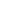 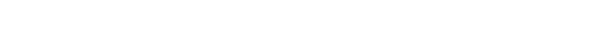 II.Základní ujednání1. Odběratel bude provozovat školu v přírodě od 02.05.2023. Nástup možný od 10:00,kdy mu dodavatel připraví ubytování v objektu rekreačního střediska Lázeňská 1035,Vizovice – zděná hlavní budova. Stravování začíná obědem.23. Odběratel ukončí provoz školy v přírodě dne 05.05.2023 obědem.Nejpozději v 11:00 předá ubytovací prostory.. Účastníci smlouvy se domluvili na počtu zúčastněných osob takto:-dodavatel přijme k provozu školy v přírodě max. 100 osob včetně ped. dozoru.III.Cena sjednaných služeb1. Dodavatel má právo za každého účastníka školy v přírodě na úhradu nákladůza stravování, ubytování a ostatních služeb ve výši 550 Kč včetně DPH za den / osoba.23. Celková částka za pobyt je 1760 Kč. Na 15 žáků bude jeden pedag. doprovod zdarma.. Do 31.03.2023 bude uhrazená částka 80 000 Kč na základě vystavení zálohovéfaktury.Doplatek bude uhrazen do 7 dnů po odjezdu na účet dodavatele dle skutečného počtuúčastníků.IV.Strava12. Strava bude podávána dle jídelního lístku schváleného vedoucím pobytu.Stravu bude připravovat odborný personál v provozu odpovídajícím zákonnýmnormám. První jídlo bude připraveno 02.05.2023 v 12:00 a stravování bude ukončeno05.05.2023 obědem.. Denní strava bude obsahovat tři základní jídla snídani, oběd, večeři a dvě svačiny.Doplňkem bude obvyklý pitný režim. Strava bude jednotná pro všechny účastníky.2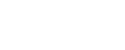 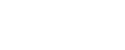 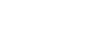 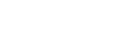 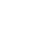 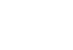 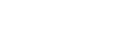 V.Ostatní služby1. Odběratel má k dispozici za sjednanou cenu uvedenou výše: dvě asfaltová hřiště,tábořiště, společenské místnosti, které využívá po domluvě s ostatními ubytovanými.23. Úklid společných prostor v budově zajišťuje dodavatel.. Odběratel zajistí úklid prostor, kde mají účastníci pobytu uloženy své osobní a cennévěci.VI.Náhrady škod12. Součástí ceny poskytovaných služeb je opotřebení v míře obvyklé. Nad tuto míruhradí poškození majetku odběratel.. Případné škody je nutno řešit ihned při jejich vzniku, nejpozději v den předání prostor.VII.Závěrečná ustanovení12. Všechny sporné otázky budou řešeny dohodou mezi výše uvedenými smluvnímistranami, v případě, že bude nutno doplnit tuto smlouvu dodatky, bude tak učiněnoformou číslovaných dodatků této smlouvy.. Účastníci smlouvy prohlašují, že tuto smlouvu neuzavírají v tísni nebo za dalšíchnápadně nevýhodných podmínek, že si ji řádně přečetli a jako takovou ji podepisují.. Smlouva je vyhotovena dvojmo, oba výtisky jsou originály.34. Smlouva je platná připojením podpisů.ve Vizovicích dne 07.02.2023……………………………………………………jednatelka společnostiředitelka školy3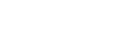 